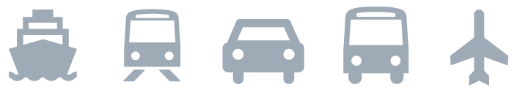 Vijfdaagse ReisplannerDag1Bestemming: [Waar gaat u heen?]Waar te eten: [Wat is er voor ontbijt?]Wat te doen: [Hebt u tickets voor een geweldige show?]Waar te verblijven: [Strandbungalow of de bank van een vriend?]Hoe kom ik daar: [vliegtuig, trein of GPS?]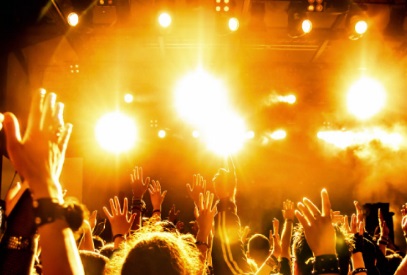 Dag2[Als u tekst van een tijdelijke aanduiding (zoals deze) wilt vervangen door uw eigen tekst, selecteert u een regel of alinea en begint u te typen. Voor de beste resultaten plaatst u geen spatie links of rechts van de tekens in uw selectie.]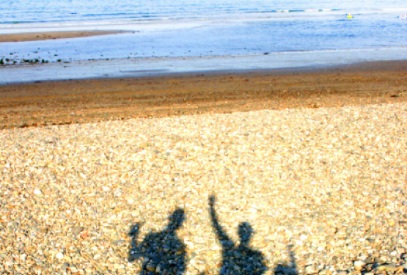 Dag3[Als u een tijdelijke aanduiding wilt vervangen door uw eigen foto, verwijdert u deze. Klik vervolgens op het tabblad Invoegen op Afbeelding]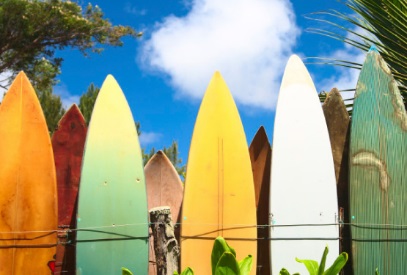 Dag4Bestemming: [Waar gaat u heen?]Waar te eten: [Wat is er voor ontbijt?]Wat te doen: [Hebt u tickets voor een geweldige show?]Waar te verblijven: [Strandbungalow of de bank van een vriend?]Hoe kom ik daar: [vliegtuig, trein of GPS?]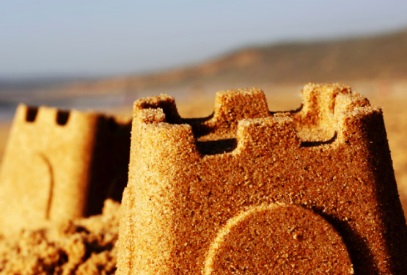 Dag5Bestemming: [Waar gaat u heen?]Waar te eten: [Wat is er voor ontbijt?]Wat te doen: [Hebt u tickets voor een geweldige show?]Waar te verblijven: [Strandbungalow of de bank van een vriend?]Hoe kom ik daar: [vliegtuig, trein of GPS?]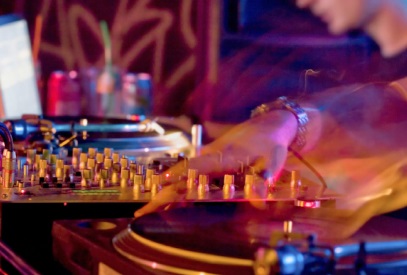 